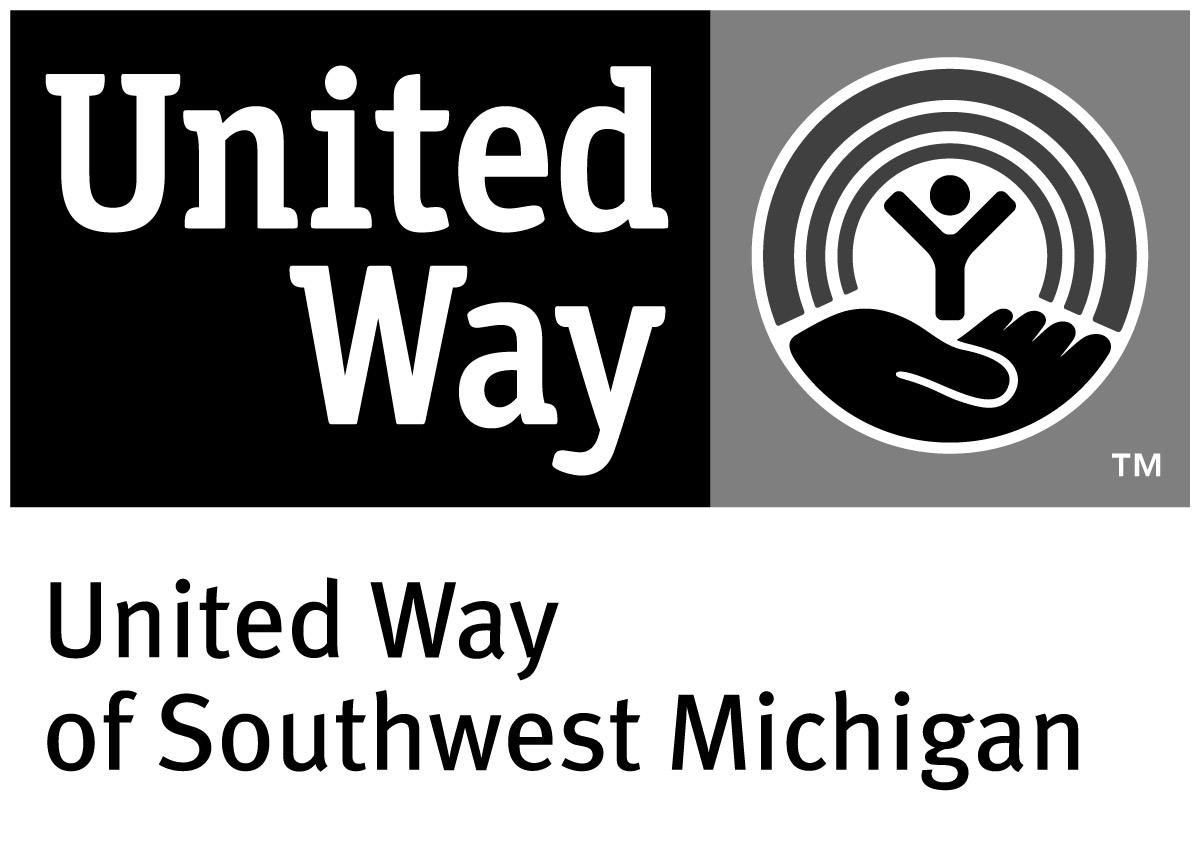 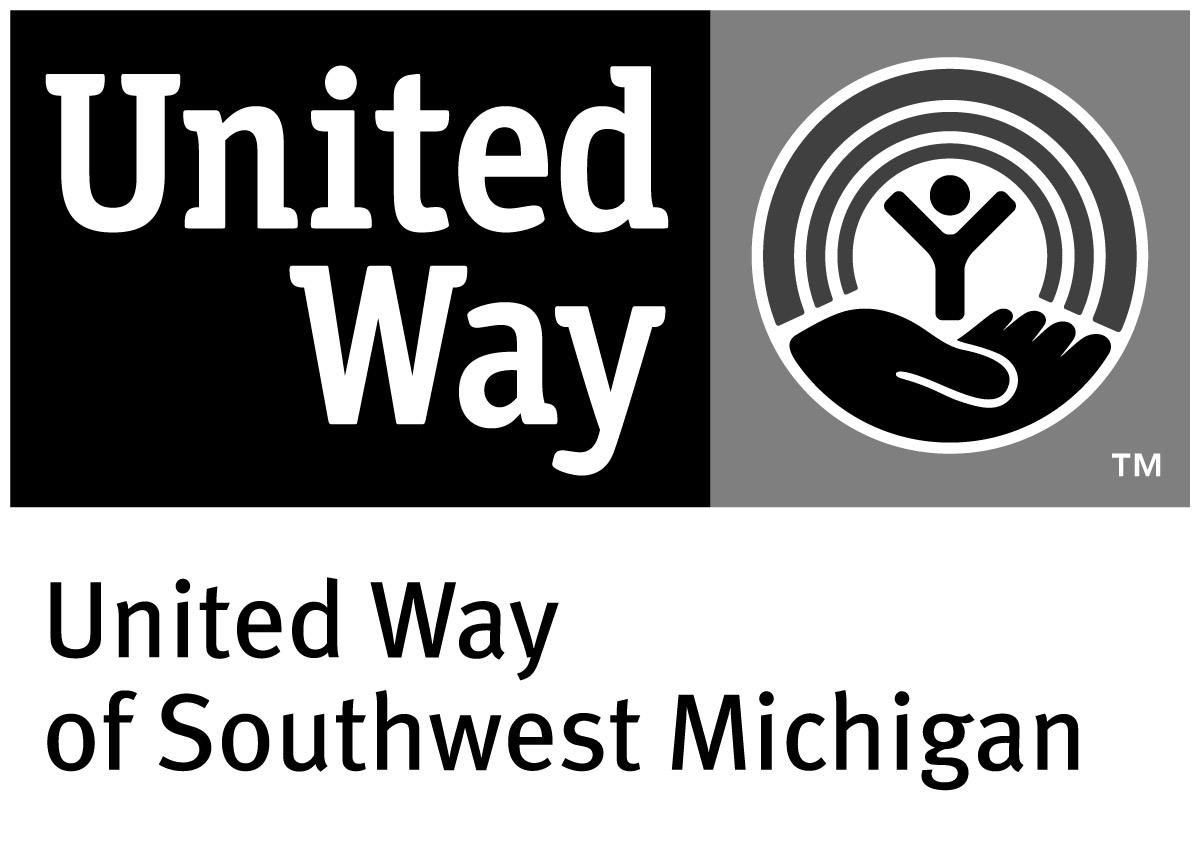 If you need any accommodations to complete the application process, please contact Sara Barlow via email at sara.barlow@uwsm.org or by phone at 269-982-4029.If you have any questions, please email impact@uwsm.org.  Organizations that want to seek funding from United Way of Southwest Michigan for the 2022-2025 funding cycle MUST submit a Letter of Intent prior to completing the application.  A Letter of Intent MUST be completed for EVERY program or project applying for funding.  Letters of Intent must include the following: Basic Qualifications:Do you serve Berrien, Cass and/or Van Buren County residents? Yes NoAre you tax exempt?  Yes NoIf no, please explain.       Do you have a Board of Directors or advisory group?  Yes NoIf no, please explain.       Agency Information: Agency Name		     Executive Director 	     Contact Email		     Contact Phone		     Website 		     Tell us about your organization, including, but not limited to your mission statement.Are you willing to create/actively implement an equity statement? Yes NoThe following documents are required for the application.  Are you able to provide the following information during the application process?  Board roster, with contact information Yes NoProof of tax-exempt statusYes NoSolicitation Registration (current or letter of exemption)Yes NoAnnual operating budget (for the entire organization)Yes NoAudit or financial reviewYes NoStrategic plan (see examples at www.uwsm.org/agenda) Yes NoIf you are unable to provide one of the following, please explain why.       Program/Project Information:Program/Project Name		     Primary Contact			     Primary Contact Phone Number 	     Primary Contact Email Address	     Will you be seeking funding through Change Lives or Build Strong Communities?      Which primary issue will your program/project address (choose only one): Early Education & Literacy Post-Secondary Success Financial Security Employment Healthy Bodies Healthy Minds Food Security Safe Environment Program/Project Description Describe the program/project that you want to seek funding for.      How is it delivered?      How does it align with the issues listed in the Community Impact Agenda for Change?      What outcomes/outputs/indicators will you measure, and how will you measure them?      Please select at least one of the following that your program/project will address.   Increase diversity and inclusion Reduce inequities Better access and improvements to community resources & infrastructure  Increase community cohesion  Increase community involvement and participation  Enhance safety Improve communication and networking between leaders and organizations Increase access to activities and recreational opportunities  Proposed Funding RequestWhat amount of funding you plan to ask for annually?      What is your rationale or justification for this amount?      List of Funding SourcesHow is the program/project currently funded?      How do you plan to financially support it in the future?      Service ScopeApproximately how many unduplicated people will you serve each year?      What geographic area(s) will this request cover?       Letters of Intent are due NO LATER than 5:00 pm on September 24, 2021.  No late submissions will be accepted.  Letters of Intent MUST be submitted electronically to impact@uwsm.org.  You will receive a confirmation once the Letter of Intent is received. Decisions for those that will move forward in the process will be emailed no later than October 29, 2021.       